DIRECCIÓN DE RECURSOS HUMANOS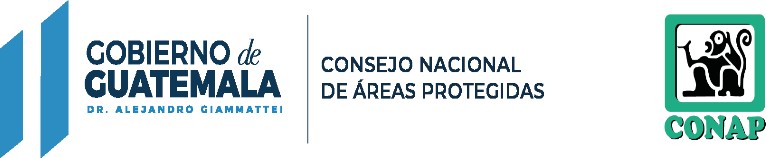 DIRECTORA A.I.: LICENCIADA JAQUELINE ROXANA ROSALES MEJÍARESPONSABLE DE ACTUALIZACIÓN DE INFORMACIÓN: LICENCIADA ALBA IMELDA ESTRADA QUEVEDO MES REPORTADO: SEPTIEMBRE 2023(ARTÍCULO 11, NUMERAL 2, LEY DE ACCESO A LA INFORMACIÓN PÚBLICA)NORENGLÓN PRESUPUESTARIONOMBRES Y APELLIDOSSERVICIOS PRESTADOSHONORARIOSHONORARIOSVIGENCIA DE CONTRATACIÓN DEL	ALVIGENCIA DE CONTRATACIÓN DEL	ALOBSERVACIONESRECONOCIMIENTO DE GASTOS1´029CARLOS ENRIQUE HURTADO ARRIAGASERVICIOS TÉCNICOS ADMINISTRATIVOSQ6,000.0001/09/202331/12/20232´029SILVIA BEATRÍZ FLORES REYESSERVICIOS PROFESIONALES ADMINISTRATIVOSQ10,000.0001/09/202331/12/20233´029CLAUDIA JULISSA CASTRO RODRÍGUEZSERVICIOS TÉCNICOS ADMINISTRATIVOSQ5,000.0001/09/202331/12/20234´029GILMA ALEJANDRA GÓMEZ HERRERASERVICIOS TÉCNICOS EN ANÁLISIS GEOESPACIALQ5,000.0001/09/202331/12/20235´029RAÚL ALFONSO ALVAREZ PÉREZSERVICIOS TÉCNICOS EN ANÁLISIS GEOESPACIALQ8,000.0001/09/202331/12/20236´029HELEN ADRIANA LARIOS GUERREROSERVICIOS PROFESIONALES PARA EL DESARROLLO DEL -SIGAP-Q8,000.0001/09/202331/12/20237´029JORGE MARIO MUÑOZ JUÁREZSERVICIOS TÉCNICOS PARA EL DESARROLLO DEL -SIGAP-Q6,000.0001/09/202331/12/20238´029SAMUEL CAMEY CURRUCHICHSERVICIOS PROFESIONALES PARA EL DESARROLLO DEL -SIGAP-Q10,000.0001/09/202331/12/20239´029FERNANDO ANTONIO PRIETO LARASERVICIOS TÉCNICOS ADMINISTRATIVOSQ7,000.0001/09/202331/12/202310´029ILIANA LUCÍA RIVERA OLIVASERVICIOS PROFESIONALES EN EDUCACIÓN PARA EL DESARROLLO SOSTENIBLEQ	7,000.0001/09/202331/12/202311´029DAAVID ABRAHAM CONTRERAS TREJOSERVICIOS TÉCNICOS EN MANEJO DE BOSQUES Y VIDA SILVESTREQ	7,000.0001/09/202331/12/202312´029ERIK FERNANDO ALVARADO ORELLANASERVICIOS TÉCNICOS EN MANEJO DE BOSQUESQ	8,000.0001/09/202331/12/202313´029MANUEL ALEJANDRO COLINDRES ORELLANASERVICIOS TÉCNICOS EN MANEJO DE BOSQUES Y VIDA SILVESTREQ	7,000.0001/09/202331/12/202314´029SIOMARA ANAITÉ CALDERON BARILLASSERVICIOS TÉCNICOS EN MANEJO DE BOSQUES Y VIDA SILVESTREQ	8,000.0001/09/202331/12/202315´029AURA PATRICIA CRUZ LÓPEZSERVICIOS PROFESIONALES EN ASESORÍA JURÍDICA LABORALQ	15,000.0001/09/202331/12/202316´029MYRNA ELIZABETH LEMUS LEMUS DE RUÍZSERVICIOS TÉCNICOS EN RECURSOS HUMANOSQ	7,000.0001/09/202331/12/202317´029JOSELITO DURIBAL SÁNCHEZ MORENOSERVICIOS TÉCNICOS EN TECNOLOGÍAS DE LA INFORMACIÓNQ	7,000.0001/09/202331/12/202318´029PEDRO TOMÁS MEJÍA TOLSERVICIOS TÉCNICOS EN TECNOLOGÍAS DE LA INFORMACIÓNQ	5,000.0001/09/202331/12/202319´029LESLIE MELISA OJEDA CABRERASERVICIOS PROFESIONALES EN VALORACIÓN Y CONSERVACIÓN DE LA DIVERSIDAD BIOLÓGICAQ	10,000.0001/09/202331/12/202320´029JUAN MIGUEL QUIÑONEZ GUZMÁNSERVICIOS PROFESIONALES EN VALORACIÓN Y CONSERVACIÓN DE LA DIVERSIDAD BIOLÓGICAQ	10,000.0001/09/202331/12/202321´029ELSA LEONELA MAURICIO (ÚNICO APELLIDO)SERVICIOS TÉCNICOS EN ASUNTOS JURÍDICOSQ	10,000.0001/09/202331/12/202322´029JOSÉ ANTONIO SANTIAGO ESCOBARSERVICIOS TÉCNICOS ADMINISTRATIVOSQ	13,000.0001/09/202331/12/202323´029CARMEN MAGALI LÓPEZ ROMERO DE DÍAZSERVICIOS TÉCNICOS EN ASUNTOS JURÍDICOSQ	7,000.0001/09/202331/12/202324´029DOUGLAS ISMAEL ALVAREZ (único apellido)SERVICIOS PROFESIONALES EN ASUNTOS JURÍDICOSQ	10,000.0001/09/202331/12/202325´029YAZMÍN DE JESÚS OBANDO MILIÁN DE CUSTODIOSERVICIOS TÉCNICOS EN ASUNTOS JURÍDICOSQ	7,000.0001/09/202331/12/202326´029ANGIE MISHEL ALVARADO PÉREZ DE CHINCHILLASERVICIOS TÉCNICOS ASUNTOS JURÍDICOSQ	7,000.0001/09/202331/12/202327´029SERGIO DAVID VASQUEZ PAIZSERVICIOS TÉCNICOS EN ASUNTOS TÉCNICOS REGIONALESQ	8,000.0001/09/202331/12/202328´029DIEGO ANTONIO SILVA SANTIZOSERVICIOS TÉCNICOS EN COMUNICACIÓN SOCIAL, RELACIONES PÚBLICAS Y PROTOCOLOQ	8,000.0001/09/202331/12/202329´029LUISANA MIROSLAVA PAZ ARÉVALO DE SCHEELSERVICIOS PROFESIONALES EN COMUNICACIÓN SOCIAL, RELACIONES PÚBLICAS Y PROTOCOLOQ	13,500.0001/09/202331/12/202330´029NORMA YADIRA JÓJ PUÁCSERVICIOS PROFESIONALES EN COMUNICACIÓN SOCIAL, RELACIONES PÚBLICAS Y PROTOCOLOQ	8,000.0001/09/202331/12/202331´029YORDY KEVIN RUGGERI FRAATZ RAMOSSERVICIOS TÉCNICOS ADMINISTRATIVOSQ	5,000.0001/09/202331/12/2023Q	895.0032´029DAVID ELADIO VARGAS NISTHALSERVICIOS TÉCNICOS EN PLANIFICACIÓNQ	9,000.0001/09/202331/12/202333´029MARICARMEN GONZÁLEZ MAZARIEGOS DE RAMÍREZSERVICIOS TÉCNICOS PARA EL DESARROLLO DEL -SIGAP-Q	6,500.0001/09/202331/12/202334´029EDIN FERNANDO ESTRADA CASTROSERVICIOS TÉCNICOS EN MANEJO DE BOSQUES Y VIDA SILVESTREQ	6,500.0001/09/202331/12/202335´029FRANCISCO VARGAS BACSERVICIOS TÉCNICOS PARA EL DESARROLLO DEL -SIGAP-Q	7,000.0001/09/202331/12/202336´029HEBER ELIAZAR GONZALEZ CORONADOSERVICIOS TÉCNICOS PARA EL DESARROLLO DEL -SIGAP-Q	6,000.0001/09/202331/12/202337´029HECTOR RENNATO PORRES MOLINASERVICIOS PROFESIONALES EN MANEJO DE BOSQUES Y VIDA SILVESTREQ	8,000.0001/09/202331/12/202338´029MICHAEL LEONEL ANDRES LEAL YATSERVICIOS TÉCNICOS EN MANEJO DE BOSQUES Y VIDA SILVESTREQ	6,000.0001/09/202331/12/202339´029CARLOS ENRIQUE PÉREZ PAZSERVICIOS TÉCNICOS EN MANEJO DE BOSQUES Y VIDA SILVESTREQ	6,500.0001/09/202331/12/2023Q	850.5040´029TERESA NOEMÍ GALINDO LORENZO DE GONZALEZSERVICIOS PROFESIONALES EN ASUNTOS JURÍDICOSQ	8,000.0001/09/202331/12/202341´029EDWIN WILLIAM CHOPÉN POZSERVICIOS PROFESIONALES PARA EL DESARROLLO DEL -SIGAP-Q	8,000.0001/09/202331/12/202342´029GLENDY PAOLA ASUNCIÓN CUTZAL CHAVAJAYSERVICIOS TÉCNICOS PARA EL DESARROLLO DEL -SIGAP-Q	7,000.0001/09/202331/12/202343´029GERMAN DESIDERIO GARCIA MORALESSERVICIOS TÉCNICOS EN VALORACIÓN Y CONSERVACIÓN DE LA DIVERSIDAD BIOLÓGICAQ	8,000.0001/09/202331/12/202344´029JACKELINE LEONELA SALAS MAZARIEGOSSERVICIOS PROFESIONALES EN VALORACIÓN Y CONSERVACIÓN DE LA DIVERSIDAD BIOLÓGICAQ	7,000.0001/09/202331/12/202345´029JUAN CARLOS DÍAZ MÉNDEZSERVICIOS TÉCNICOS EN MANEJO DE BOSQUES Y VIDA SILVESTREQ	7,000.0001/09/202331/12/202346´029NEHEMÍAS RODERICO GONZÁLEZ MÉRIDASERVICIOS TÉCNICOS EN MANEJO DE BOSQUES Y VIDA SILVESTREQ	8,000.0001/09/202331/12/202347´029ESTUARDO LENIN GARCÍA ZEASERVICIOS TÉCNICOS EN ASUNTOS JURÍDICOSQ	10,000.0001/09/202331/12/202348´029KATTYE RUBY VICENTE ALVARADOSERVICIOS TÉCNICOS EN ASUNTOS JURÍDICOSQ	7,000.0001/09/202331/12/202349´029LUDWIG JOHANÁN CABRERA ERMITAÑOSERVICIOS TÉCNICOS PARA EL DESARROLLO DEL -SIGAP-Q	7,000.0001/09/202331/12/202350´029MONICA IVONNE URBINA GARCÍASERVICIOS TÉCNICOS EN GESTIÓN AMBIENTALQ	7,000.0001/09/202331/12/202351´029VICTOR HUGO DE LEÓN HUERTASSERVICIOS TÉCNICOS EN ASUNTOS JURÍDICOSQ	6,000.0001/09/202331/12/202352´029VICTOR MANUEL OLIVA PONCESERVICIOS TÉCNICOS EN GESTIÓN AMBIENTALQ	6,000.0001/09/202331/12/202353´029ALVARO FRANCISCO MARTÍNEZ RODRÍGUEZSERVICIOS TÉCNICOS COMO ENLACE MUNICIPALQ	7,000.0001/09/202331/12/202354´029DELFINO DE JESUS HERRERA CARRILLOSERVICIOS PROFESIONALES PARA EL DESARROLLO DEL -SIGAP-Q	8,000.0001/09/202331/12/202355´029FRANCISCO ORTÍZ GÓMEZSERVICIOS TÉCNICOS PARA EL DESARROLLO DEL -SIGAP-Q	7,000.0001/09/202331/12/202356´029HENRY MARCELINO MONTEJO CÁRDENASSERVICIOS TÉCNICOS EN CONTROL Y PROTECCIÓNQ	6,500.0001/09/202331/12/202357´029CLAUDIA YAMILETH MEJÍA CASTRO DE RAMÍREZSERVICIOS PROFESIONALES ADMINISTRATIVOSQ	8,000.0001/09/202331/12/202358´029EDDY ARIEL SAAVEDRA MÉNDEZSERVICIOS TÉCNICOS EN MANEJO DE BOSQUES Y VIDA SILVESTREQ	6,000.0001/09/202331/12/202359´029GISELA MARISOL RODRIGUEZ SERRATOSERVICIOS PROFESIONALES EN ASUNTOS JURÍDICOSQ	10,000.0001/09/202331/12/202360´029HENDRYC OBED ACEVEDO CATALÁNSERVICIOS TÉCNICOS PARA EL DESARROLLO DEL -SIGAP-Q	9,000.0001/09/202331/12/202361´029JAIME RENE CRUZ (UNICO APELLIDO)SERVICIOS PROFESIONALES PARA EL DESARROLLO DEL -SIGAP-Q	8,000.0001/09/202331/12/202362´029JAZMIN LISETH VALDEZ MENDEZSERVICIOS TÉCNICOS EN ANÁLISIS GEOESPACIALQ	4,666.6701/09/202331/12/202363´029JORGE MAURICIO WARREN ESMENJAUDSERVICIOS PROFESIONALES PARA EL DESARROLLO DEL -SIGAP-Q	10,000.0001/09/202331/12/202364´029JULIAN ALONSO SERRATO RODRÍGUEZSERVICIOS TÉCNICOS EN CONTROL Y PROTECCIÓNQ	6,000.0001/09/202331/12/202365´029OSMAN MAURICIO MATEO MONTEJOSERVICIOS TÉCNICOS EN MANEJO FORESTALQ	6,000.0001/09/202331/12/202366´029WENSES EMÉNIGUI ELLINGTON ROJASSERVICIOS TÉCNICOS EN PUEBLOS INDíGENAS Y COMUNIDADES LOCALESQ	6,000.0001/09/202331/12/202367´029AMILCAR OCTAVIO MIRANDA VIVARSERVICIOS TÉCNICOS EN MANEJO DE BOSQUES Y VIDA SILVESTREQ	8,000.0001/09/202331/12/202368´029BYRON FERNANDO SALGUERO VENTURASERVICIOS TÉCNICOS EN MANEJO DE BOSQUES Y VIDA SILVESTREQ	7,000.0001/09/202331/12/202369´029CHRYSTEL SUZETH GUADALUPE TORRES PINEDASERVICIOS TÉCNICOS EN MANEJO DE BOSQUES Y VIDA SILVESTREQ	8,000.0001/09/202331/12/202370´029ERICK ELIZARDO ORTIZ ACEVEDOSERVICIOS PROFESIONALES EN MANEJO DE BOSQUES Y VIDA SILVESTREQ	6,000.0001/09/202331/12/202371´029JORGE EDUARDO BERBÉN DUQUESERVICIOS TÉCNICOS PARA EL DESARROLLO DEL -SIGAP-Q	6,500.0001/09/202331/12/202372´029KEVIN RENÉ VÁSQUEZ CABRERASERVICIOS PROFESIONALES EN CONTROL Y PROTECCIONQ	6,500.0001/09/202331/12/202373´029LUIS FERNANDO SAGASTUME GARCÍASERVICIOS TÉCNICOS EN CONTROL Y PROTECCIÓNQ	6,000.0001/09/202331/12/202374´029LUIS FRANCISCO MAYORGA JORDÁNSERVICIOS PROFESIONALES PARA EL DESARROLLO DEL -SIGAP-Q	11,000.0001/09/202331/12/202375´029LUIS PEDRO PEÑATE CASTILLOSERVICIOS PROFESIONALES EN ASUNTOS JURÍDICOSQ	12,000.0001/09/202331/12/202376´029OTTO DAVID FRANCO GÓMEZSERVICIOS TÉCNICOS PARA EL DESARROLLO DEL -SIGAP-Q	8,000.0001/09/202331/12/202377´029ROSA ESTELA LÓPEZ CERÍN DE FIGUEROASERVICIOS TÉCNICOS PARA EL DESARROLLO DEL -SIGAP-Q	8,000.0001/09/202331/12/202378´029WILLIAM GIOVANNI ALDANA LEIVASERVICIOS TÉCNICOS EN MANEJO DE BOSQUES Y VIDA SILVESTREQ	6,500.0001/09/202331/12/202379´029ABNER AUGUSTO ARGUETA MORALESSERVICIOS TÉCNICOS PARA EL DESARROLLO DEL -SIGAP-Q	8,000.0001/09/202331/12/202380´029ALEJANDRA ELIZABETH LEMUS CASTELLANOSSERVICIOS TÉCNICOS EN MANEJO FORESTALQ	6,000.0001/09/202331/12/202381´029ANGELICA MELISA ALEGRÍA LÓPEZSERVICIOS TÉCNICOS EN ASUNTOS JURÍDICOSQ	5,000.0001/09/202331/12/202382´029ELDER ANTONIO CABALLEROS DEL VILLARSERVICIOS PROFESIONALES EN ASUNTOS TÉCNICOSQ	9,000.0001/09/202331/12/202383´029ELVIS JOSUÉ CASTELLANOS PINEDASERVICIOS TÉCNICOS EN GESTIÓN AMBIENTALQ	6,000.0001/09/202331/12/202384´029ERICK FRANCISCO CHUVÁ MORALESSERVICIOS PROFESIONALES EN MANEJO DE BOSQUES Y VIDA SILVESTREQ	8,000.0001/09/202331/12/202385´029ESTEPHANIE ANNELISE AGUILAR SAMAYOASERVICIOS TÉCNICOS EN TURISMO SOSTENIBLEQ	8,000.0001/09/202331/12/202386´029FERNANDO ARTURO GÓMEZ TELÓNSERVICIOS TÉCNICOS EN MANEJO DE BOSQUES Y VIDA SILVESTREQ	6,000.0001/09/202331/12/202387´029FREDY ANTONIO SOLIS CHÁNSERVICIOS TÉCNICOS EN ANÁLISIS GEOESPACIALQ	7,000.0001/09/202331/12/202388´029GÉRSON ESTUARDO CRUZ ORTÍZSERVICIOS TÉCNICOS EN CONTROL Y PROTECCIÓNQ	6,000.0001/09/202331/12/202389´029JORGE MARIO GUDIEL BARCOSERVICIOS TÉCNICOS EN EXTENSIONISMO RURALQ	8,000.0001/09/202331/12/202390´029JUAN ANTONIO MADRID RIVERASERVICIOS TÉCNICOS EN GESTIÓN AMBIENTALQ	6,000.0001/09/202331/12/202391´029JULIAN ENRIQUE ZETINA TUNSERVICIOS TÉCNICOS EN ANÁLISIS GEOESPACIALQ	10,000.0001/09/202331/12/202392´029JULIO AROLDO PINEDA ESCOBARSERVICIOS TÉCNICOS PARA EL DESARROLLO DEL -SIGAP-Q	7,000.0001/09/202331/12/202393´029LEYDA SIOMARA MENDEZ MERIDASERVICIOS PROFESIONALES EN MANEJO DE BOSQUES Y VIDA SILVESTREQ	6,000.0001/09/202331/12/202394´029LILIAN XIOMARA PERÉA CARRERASERVICIOS TÉCNICOS EN MANEJO DE BOSQUES Y VIDA SILVESTREQ	7,000.0001/09/202331/12/202395´029LUBIA AREDY CONTRERAS RAMÍREZSERVICIOS PROFESIONALES EN ASUNTOS JURÍDICOSQ	8,000.0001/09/202331/12/202396´029MANFREDO MARTÍNEZ ORTÍZSERVICIOS TÉCNICOS EN ANÁLISIS GEOESPACIALQ	6,000.0001/09/202331/12/202397´029MANUEL ROLANDO DE LEÓN MORENOSERVICIOS TÉCNICOS EN MANEJO DE BOSQUESQ	7,000.0001/09/202331/12/202398´029MARÍA MARIANA SARCEÑO HERNÁNDEZSERVICIOS TÉCNICOS EN EXTENSIONISMO RURALQ	6,000.0001/09/202331/12/202399´029NIDIAN AUREOLA MENÉNDEZ PALENCIA DE VELÁSQUEZSERVICIOS TÉCNICOS PARA EL DESARROLLO DEL -SIGAP-Q	7,000.0001/09/202331/12/2023100´029NISSA JENNIFER NAYELI CUELLAR CHANSERVICIOS TÉCNICOS EN CONTROL Y PROTECCIÓNQ	7,000.0001/09/202331/12/2023101´029OSCAR ABDEL TAYÚN BAÑOSSERVICIOS TÉCNICOS EN GESTIÓN AMBIENTALQ	6,000.0001/09/202331/12/2023102´029OSCAR VINICIO CASTELLANOS VÁSQUEZSERVICIOS TÉCNICOS EN ANÁLISIS GEOESPACIALQ	8,000.0001/09/202331/12/2023103´029RANVIER NEFTALÍ IBÁÑEZ ZÚÑIGASERVICIOS TÉCNICOS EN PLANIFICACIÓNQ	7,000.0001/09/202331/12/2023104´029RUDY ANTONIO FLORES MASSERVICIOS TÉCNICOS EN EDUCACIÓN AMBIENTALQ	7,000.0001/09/202331/12/2023105´029RUDY DAVID VANEGAS VÁSQUEZSERVICIOS TÉCNICOS EN MANEJO DE BOSQUES Y VIDA SILVESTREQ	7,000.0001/09/202331/12/2023106´029VICTOR MANUEL CETINA BETANCOHURTSERVICIOS PROFESIONALES EN ASUNTOS JURÍDICOSQ	10,000.0001/09/202331/12/2023107´029WALTER ADOLFO GÓNGORA MARSERVICIOS TÉCNICOS EN GESTIÓN AMBIENTALQ	6,000.0001/09/202331/12/2023108´029WANDA MARIOLA FERRAL VALDEZSERVICIOS PROFESIONALES EN ASUNTOS DE GENEROQ	10,000.0001/09/202331/12/2023109´029WELTER ELIUD YANES HOILSERVICIOS TÉCNICOS EN EXTENSIONISMO RURALQ	7,000.0001/09/202331/12/2023110´029EDWARD ORLANDO OLIVA LÓPEZSERVICIOS TÉCNICOS PARA EL DESARROLLO DEL -SIGAP-Q	7,000.0001/09/202331/12/2023111´029MARIO JONDANI MAZARIEGOS SILVASERVICIOS TÉCNICOS EN CONTROL Y PROTECCIÓNQ	6,000.0001/09/202331/12/2023112´029BLANCA ELENA RODRÍGUEZ LÉMUS DE MEDRANOSERVICIOS TÉCNICOS EN MANEJO DE BOSQUES Y VIDA SILVESTREQ	6,000.0001/09/202331/12/2023113´029FREDY RODOLFO MELGAR AGUILARSERVICIOS PROFESIONALES EN CONTROL Y VIGILANCIAQ	8,000.0001/09/202331/12/2023114´029JONNATHAN JORGE ANIBAL PITTER MÉNDEZSERVICIOS TÉCNICOS EN MANEJO DE BOSQUES Y VIDA SILVESTREQ	7,000.0001/09/202331/12/2023115´029KAREN MICHELLE HERNÁNDEZ ROJAS DE GONZÁLEZSERVICIOS PROFESIONALES EN EDUCACIÓN PARA EL DESARROLLO SOSTENIBLEQ	8,000.0001/09/202331/12/2023116´029LUIS ROBERTO GUZMÁN MONTERROSOSERVICIOS TÉCNICOS EN MANEJO DE BOSQUES Y VIDA SILVESTREQ	7,000.0001/09/202331/12/2023117´029MARLON ERNESTO CHILÍN MOLINASERVICIOS PROFESIONALES MARINO COSTEROSQ	10,000.0001/09/202331/12/2023118´029PAOLA VIRGINIA MARTÍNEZ MURILLO DE GODOYSERVICIOS PROFESIONALES EN ASUNTOS JURÍDICOSQ	8,000.0001/09/202331/12/2023119´029SADIA JEANINNA MUÑOZ BARRERASERVICIOS TÉCNICOS EN MANEJO DE BOSQUES Y VIDA SILVESTREQ	6,500.0001/09/202331/12/2023120´029WALTER ALEJANDRO WELLMANN SANDOVALSERVICIOS TÉCNICOS EN EDUCACIÓN PARA EL DESARROLLO SOSTENIBLEQ	8,000.0001/09/202331/12/2023121´029JOSÉ FERNANDO RAMÍREZ CATÚNSERVICIOS TÉCNICOS EN TECNOLOGÍAS DE LA INFORMACIÓNQ	5,000.0001/09/202331/12/2023122´029ELVYS ORLANDO JIMÉNEZ JORDÁNSERVICIOS TÉCNICOS EN MANEJO FORESTALQ	7,000.0001/09/202331/12/2023123´029JONATHAN ENRIQUE CASTRO ARÉVALOSERVICIOS TÉCNICOS EN MANEJO FORESTALQ	7,000.0001/09/202331/12/2023124´029JORGE MARIO MEJÍA TAYSERVICIOS TÉCNICOS EN VIDA SILVESTREQ	7,000.0001/09/202331/12/2023125´029CECILIA MARINÉ TICÚN CABRERASERVICIOS TÉCNICOS ADMINISTRATIVOSQ	5,000.0001/09/202331/12/2023126´029SOFÍA ALEJANDRA AGUILAR JOCOLSERVICIOS PROFESIONALES EN GESTIÓN AMBIENTALQ	10,000.0001/09/202331/12/2023127´029ETSON JOSUÉ LOPEZ HERRERASERVICIOS TÉCNICOS EN RECURSOS HUMANOSQ	5,000.0001/09/202331/12/2023128´029FREDY ARMANDO CRÚZ OLIVASERVICIOS PROFESIONALES EN MANEJO DE BOSQUES Y VIDA SILVESTREQ	8,000.0001/09/202331/12/2023129´029BYRON AJCOT TÓCSERVICIOS PROFESIONALES EN ASUNTOS JURÍDICOSQ	10,000.0001/09/202331/12/2023130´029HECTOR ROLANDO LEMUS LOPEZSERVICIOS PROFESIONALES EN LA DIRECCIÓN REGIONAL VERAPACESQ	8,000.0001/09/202331/12/2023131´029EMANUEL ANTONIO HERNANDEZ LOPEZSERVICIOS TÉCNICOS EN LA DIRECCIÓN REGIONAL SUR ORIENTEQ	6,500.0001/09/202331/12/2023132´029JORGE LUIS ROMERO MASSERVICIOS TÉCNICOS ADMINISTRATIVOS EN LA DIRECCIÓN REGIONAL PETÉNQ	5,000.0001/09/202331/12/2023133´029CARLOS ISAI  ARGUETA HERRERASERVICIOS PROFESIONALES EN LA DIRECCIÓN REGIONAL NOROCCIDENTEQ	8,000.0001/09/202331/12/2023134´029ANGEL RODOLFO HERNANDEZ LEÓNSERVICIOS TÉCNICOS EN LA DIRECCIÓN REGIONAL NORORIENTEQ	6,000.0001/09/202331/12/2023135´029DAYRIN JAZMIN RAMOS RAMIREZSERVICIOS TÉCNICOS EN LA DIRECCIÓN REGIONAL NORORIENTEQ	5,000.0001/09/202331/12/2023136´029FREDY ALEXANDER SALVADOR LACANSERVICIOS TÉCNICOS EN LA DIRECCIÓN REGIONAL VERAPACESQ	7,000.0001/09/202331/12/2023137´029MARIA ALEJANDRA PAZ VELASQUEZSERVICIOS PROFESIONALES EN LA UNIDAD DE PLANIFICACIÓNQ	10,000.0001/09/202331/12/2023138´029VICTOR RICARDO HERRARTE CONDESERVICIOS PROFESIONALES EN LA DIRECCIÓN REGIONAL NORORIENTEQ	15,000.0001/09/202331/12/2023139´029JOSE PABLO ROLDAN CUELLARSERVICIOS PROFESIONALES EN LA DIRECCIÓN REGIONAL METROPOLITANAQ	9,000.0001/09/202331/12/2023140´029LEYSER DONAN ARANA SOLASERVICIOS TÉCNICOS EN LA DIRECCIÓN REGIONAL PETÉNQ	7,000.0001/09/202331/12/2023141´029LESLY ADALBERTO MONTERO OZAETASERVICIOS TÉCNICOS EN LA DIRECCIÓN REGIONAL PETÉNQ	6,000.0001/09/202331/12/2023142´029DANY SILVESTRE RAMOS LEIVASERVICIOS TÉCNICOS EN LA DIRECCIÓN REGIONAL METROPOLITNAQ	7,000.0001/09/202331/12/2023143´029MARIA FERNANDA ESTRADA DURANSERVICIOS TÉCNICOS EN LA DIRECCIÓN REGIONAL PETÉNQ	4,000.0001/09/202331/12/2023144´029DIERYCK JOSUE LUNA SANCHEZ DURANSERVICIOS TÉCNICOS EN LA DIRECCIÓN REGIONAL PETÉNQ	6,000.0001/09/202331/12/2023145´029CRISTIAN SAUL FLORES SANCHEZ DURANSERVICIOS TÉCNICOS EN LA DIRECCIÓN REGIONAL PETÉNQ	6,000.0001/09/202331/12/2023146´029OSMAN ANIBAL LÓPEZ MILIANSERVICIOS TÉCNICOS UNIDAD DE COOPERACIÓN INTERNACIONALQ	8,000.0001/09/202331/12/2023147´029YULI VANESA HERNANDEZ ESQUIVELSERVICIOS TÉCNICOS EN LA UNIDAD DE ASUNTOS JURIDICOSQ	6,000.0001/09/202331/12/2023148´029ERICK MANUEL PONCIANO ALVARADOSERVICIOS PROFESIONALES EN LA DIRECCIÓN REGIONAL PETÉNQ	10,000.0001/09/202331/12/2023